Spectrum Analysis Result.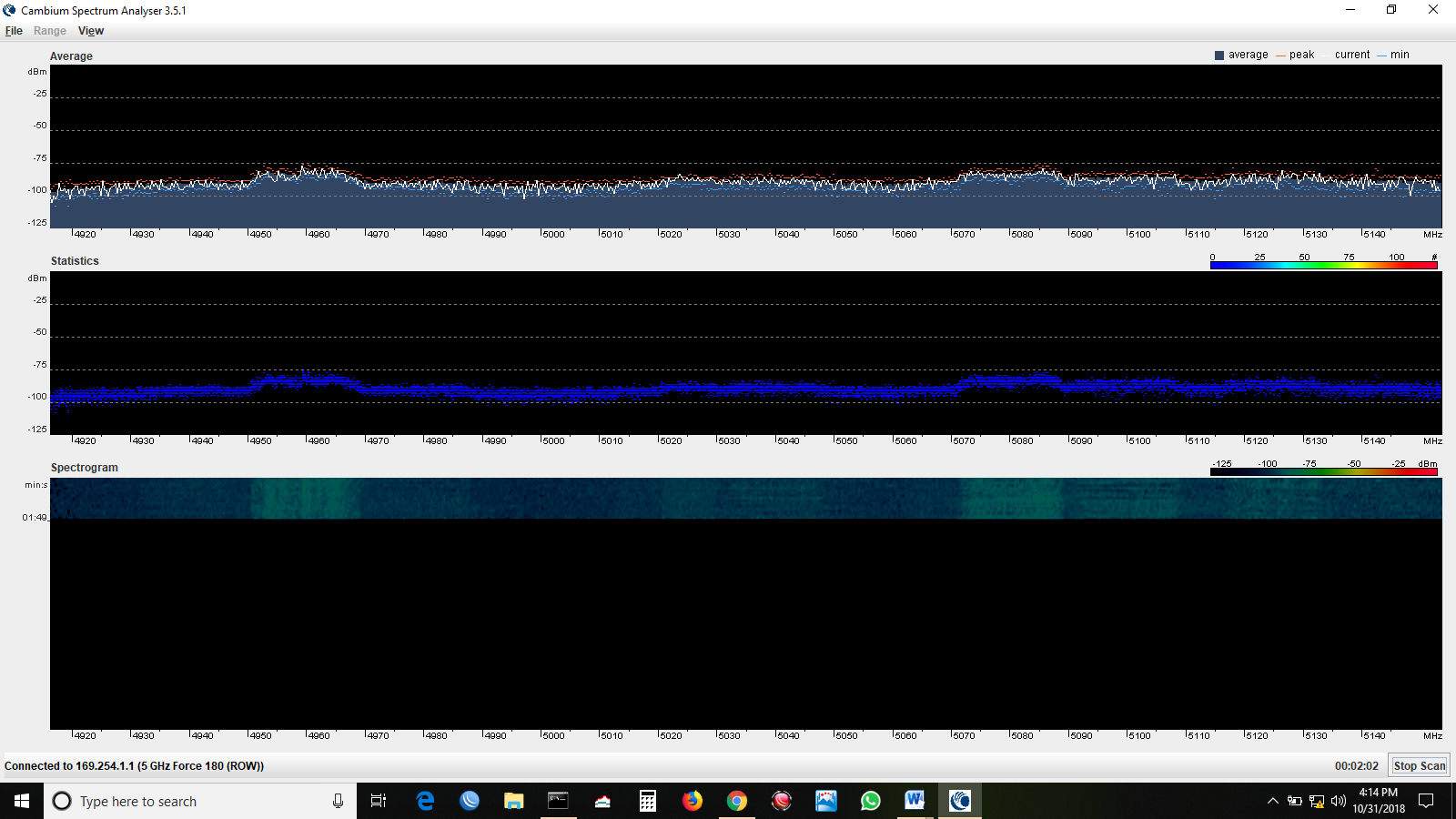 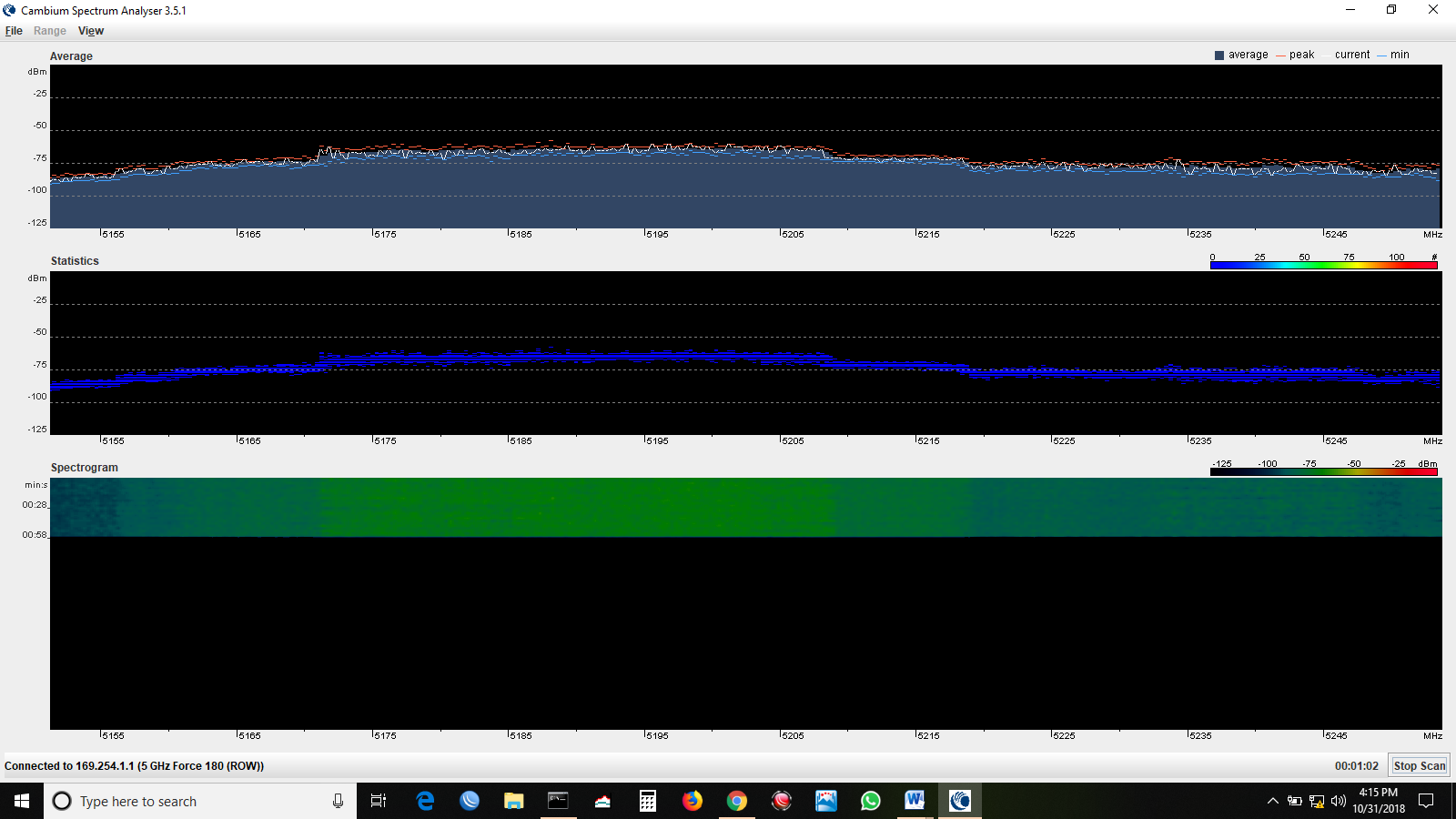 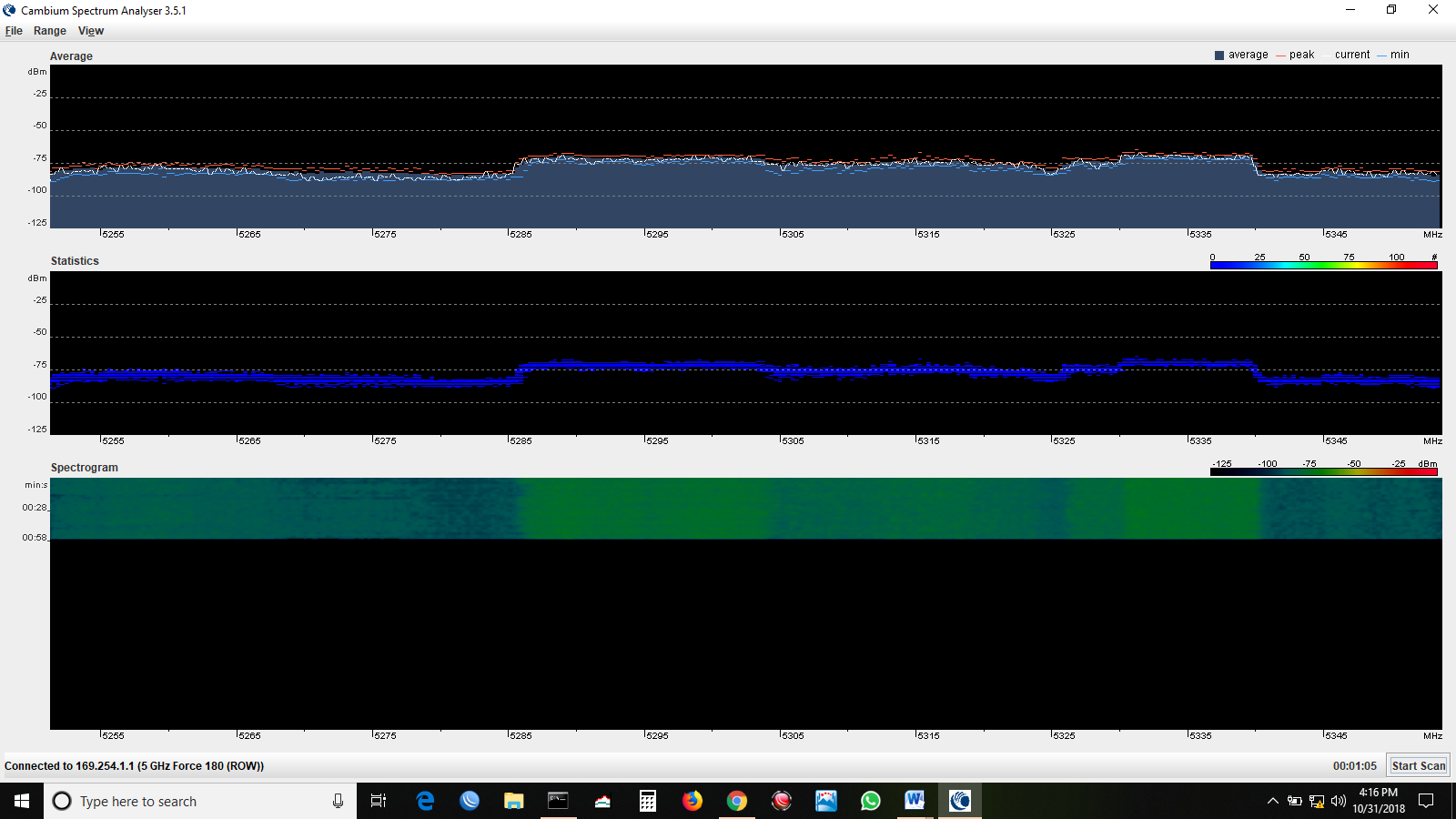 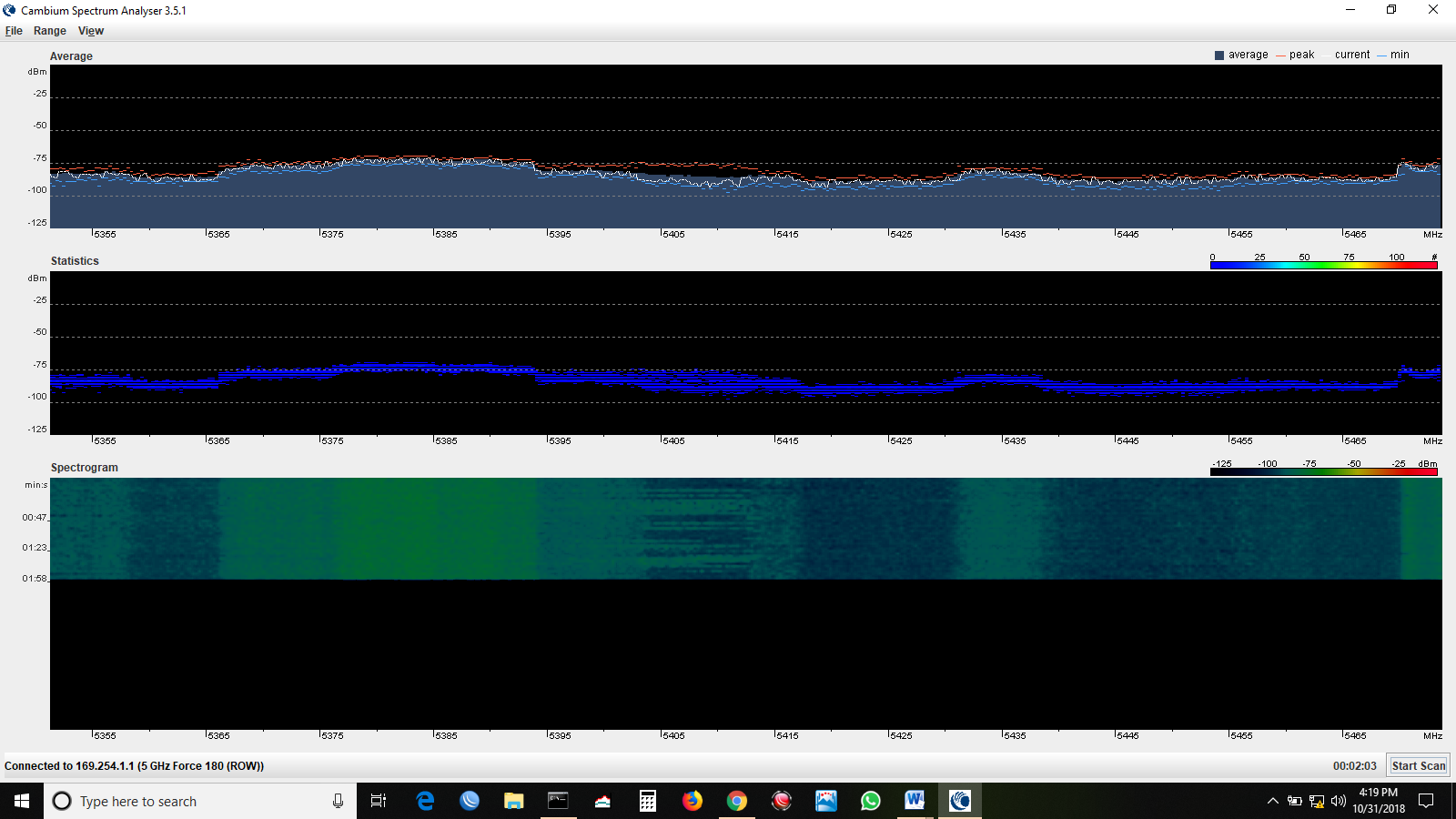 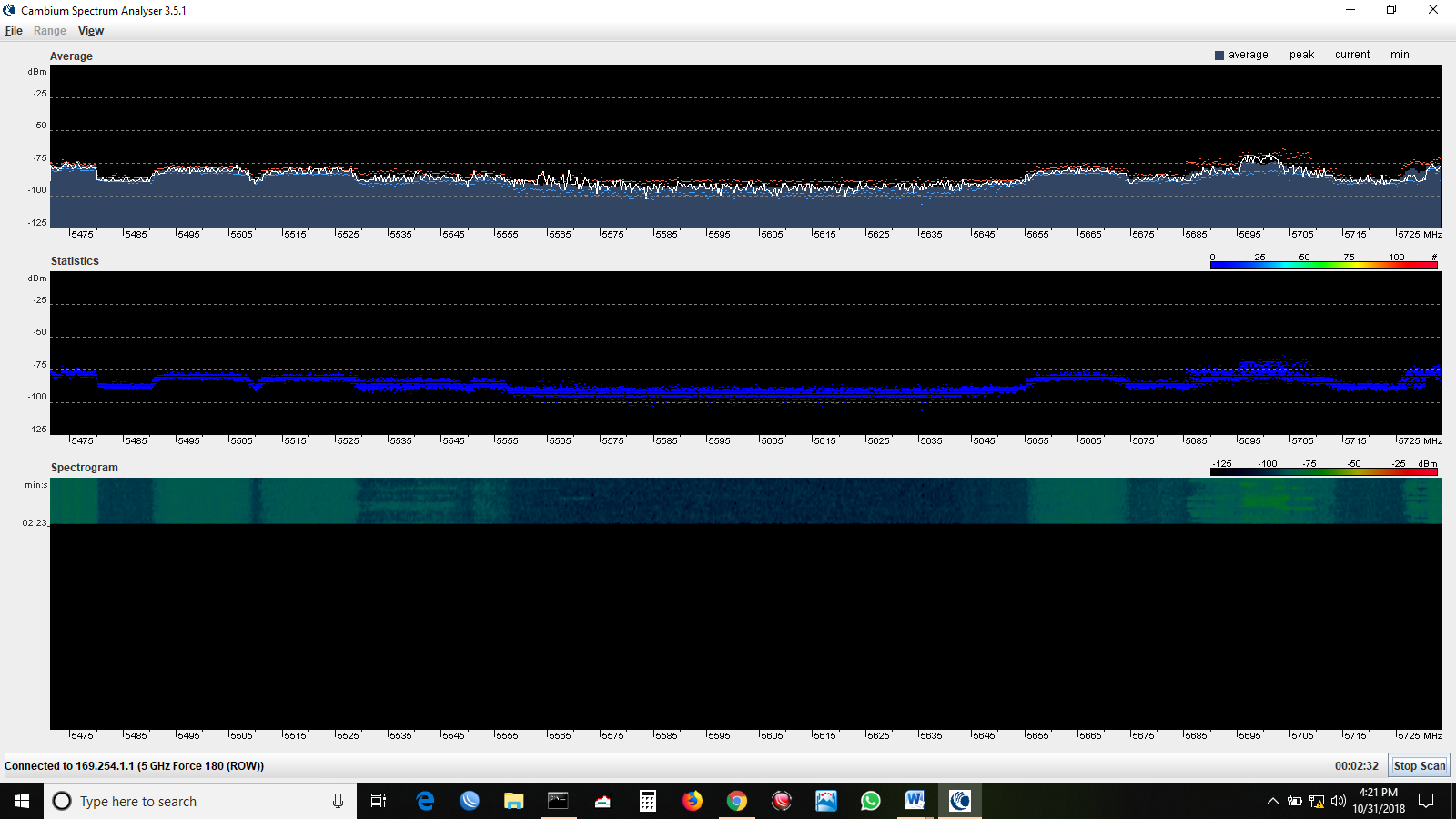 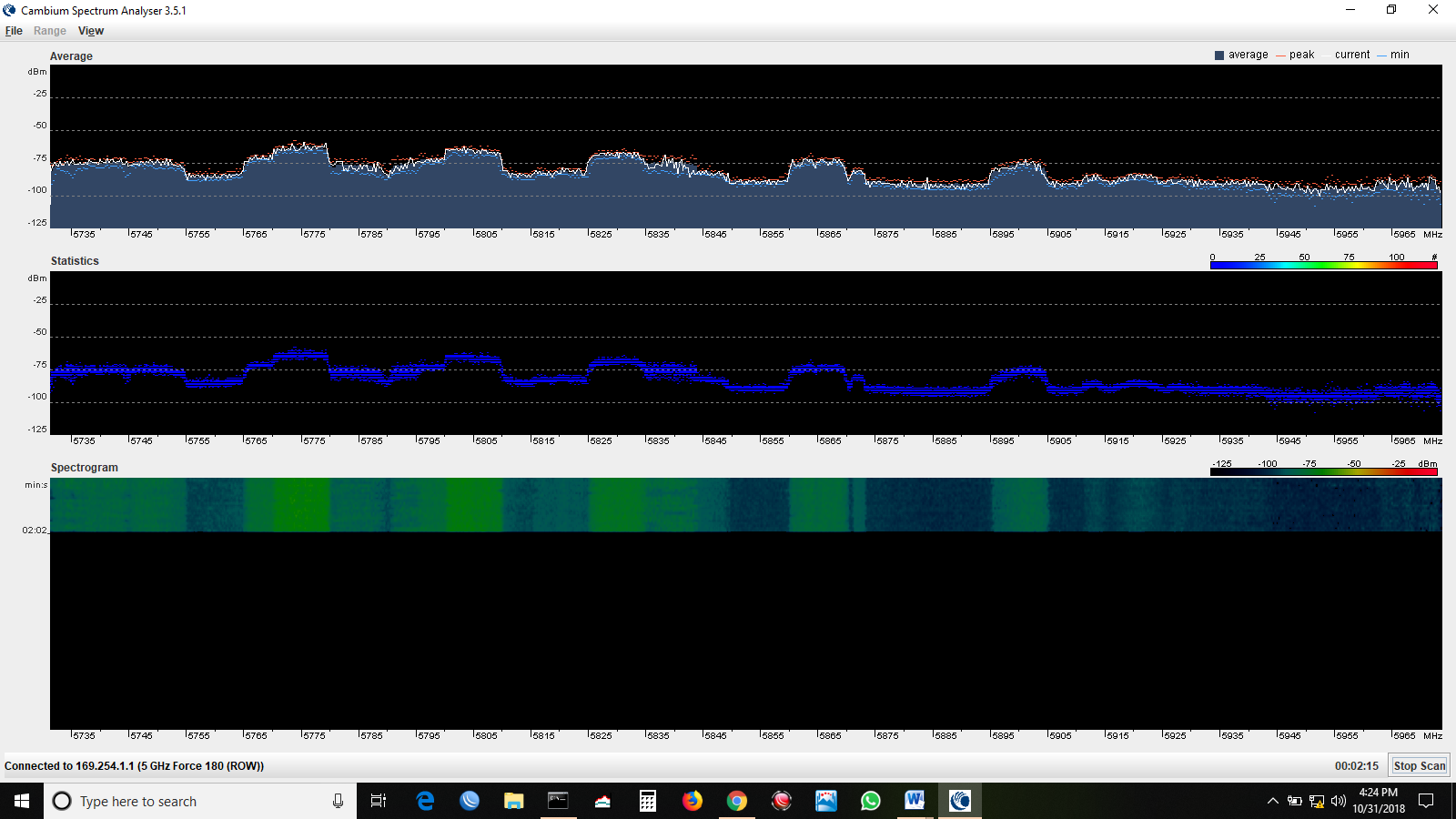 